St Leonard’s CE Primary Academy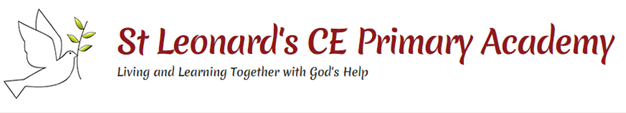 Year 6 Curriculum Overview 2022-2023SubjectTerm 1Term 2Term 3Term 4Term 5Term 6English TextBeyond the LinesHarry Potter and the Philosopher’s StoneVarmintsAlma How to Live ForeverThe ViewerGenresFlashbackNewspaperBiographyInformInstructions Explanation  DescriptionInformPersuasive leafletDialogue Short Narrative PersuadeEntertain Narrative - Pre sceneNewspaper Persuasive LetterEntertainInformPersuade Narrative – quest Persuasive LetterDiaryEntertain Persuade Narrative - SequelPoetryBalanced ArgumentEntertain GPSFronted adverbialsPrepositional phrasesDirect and indirect speechPassive voiceRelative clausesParenthesis Imperative verbsAdverbial phrasesFronted adverbials Sentence types – complex, compound and simple HyphensSemi-colons Colons Modal verbs Adverbial phrasesFronted adverbials Sentence types – complex, compound and simple Speech Formal and informal Tense forms Passive and active voiceDirect and indirect speechFormal and informal Fronted adverbials Sentence types – complex, compound and simple Relative clauses PersonificationTense formsSentence types – complex, compound and simple Parenthesis HyphensSemi-colons ColonsRelative clauses PersonificationTense formsSentence types – complex, compound and simple Parenthesis HyphensSemi-colons ColonsGuided ComprehensionGoodnight Mister TomHarry Potter and the Philosopher’s Stone CogheartSATs RevisionSATs Revision  SkelligMathsNumber and Place ValueDecimalsMultiplication and DivisionGeometry: Position And Direction Fractions, Decimals and Percentages Geometry: Properties of Shape (Angles)Addition, subtraction, multiplication and division Fractions – Calculating Ratio and Proportion Measurement: Area and VolumeAlgebraStatistics Targeted Revision Problem Solving Place ValueMultiplication and Division Fractions, Decimals and Percentages GeometryMeasurementAlgebraScienceLightElectricityLooking after our environmentAnimals including humans – Heart FocusLiving Things. Evolution and InheritanceComputingInformation Technology – Using Microsoft Applications  Digital Literacy – Communication and Collaboration - BloggingDigital Literacy – Communication and Collaboration – SurveysInformation Technology – Publishing Computer Science – coding a programme to design a gameComputer ScienceGeographyThe AmericasSustainabilityHow do rainforests help to sustain the Earth?Local study and mapping. What are the similarities and differences between Swindon, Bristol and Douai-Lens?                   HistoryWar or Peace?Britain Since 1948.The Benin KingdomMusicCharanga Scheme of Work – HappyCharanga Scheme of Work – Classroom Jazz, improvisation and compositionCharanga Scheme of Work – A New Year CarolCharanga Scheme of Work – You’ve Got a FriendCharanga Scheme of Work – Music and MeCharanga Scheme of Work – Reflect, rewind and replayArt/DTPainting & mixed media: Artist studyFrank BowlingRichard BrackenburgDavid HockneyLubaina HimidFiona RaePaula RegoJohn Singer SargentElectronical systems: Steady hand gameDrawing: Make my voice heardDan FenelonDiego RiveraLeonardo Da VinciDrawing: Make my voice heardDan FenelonDiego RiveraLeonardo Da VinciSculpture & 3D: making memoriesTextiles: WaistcoatsModern LanguagesOur SchoolThe World around usThen and NowOut and About Setting Up a CafeWhat’s in the NewsP.E.NetballGymnastics Tag Rugby Dodge ballDanceHockeyHandballFitnessTennis RoundersAthletics Orienteering R.E.SS U2.7   What matters most to Christians and Humanists?UC Unit 2B.8The Kingdom of God What kind of king is Jesus?SS U2.10 Green religion? How and why should religious communities do more to care for the Earth? Multiple worldviews.UC Unit 2B.7SalvationWhat difference does the resurrection make to Christians?SS U2.8 What difference does it make to believe in ahimsa (harmlessness), grace and ummah (community)? Muslim and Hindu focus.UC Unit 2B.2 Creation/Fall Creation and Science:Conflicting or complementary?PSHEBeing Me in my World.Celebrating DifferenceCelebrating DifferenceDreams and GoalsHealthy MeRelationshipsChanging Me